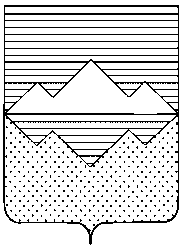 СОБРАНИЕ ДЕПУТАТОВ САТКИНСКОГО МУНИЦИПАЛЬНОГО РАЙОНАЧЕЛЯБИНСКОЙ ОБЛАСТИРЕШЕНИЕот 26  мая 2021 года № 98/16                             г. СаткаОб итогах прохождения в Саткинском муниципальном районе отопительного периода 2020-2021 годов           Заслушав и обсудив информацию Первого заместителя Главы Саткинского муниципального района Баранова П.А. об итогах прохождения в Саткинском муниципальном районе отопительного периода 2020-2021 годов,СОБРАНИЕ ДЕПУТАТОВ САТКИНСКОГО МУНИЦИПАЛЬНОГО РАЙОНА РЕШАЕТ:Принять к сведению информацию об итогах прохождения в Саткинском муниципальном районе отопительного периода 2020-2021 годов, согласно приложению №1 к настоящему решению.Принять к сведению информацию об окончании отопительного периода 2020-2021 годов на территории Саткинского муниципального района, согласно приложению №2 к настоящему решению.Принять к сведению информацию о задолженности предприятий жилищно-коммунального комплекса Саткинского муниципального района за топливно-энергетические ресурсы, согласно приложению №2 к настоящему решению. Рекомендовать Главам городских и сельских поселений Саткинского муниципального района осуществлять контроль по подготовке объектов жилищно-коммунального хозяйства, энергетики и социальной сферы Саткинского муниципального района в отопительный период 2021-2022 годов в соответствии с приказом Министерства энергетики РФ от 12.03.2013г. № 103 «Об утверждении правил оценки готовности к отопительному периоду» и принять меры по погашению задолженности предприятий жилищно-коммунального комплекса перед поставщиками топливно-энергетических ресурсов.Контроль за выполнением настоящего решения возложить на постоянную комиссию по жилищно-коммунальным вопросам и экологии (председатель Бойко С.С.)Председатель Собрания депутатовСаткинского муниципального района                                                         Н.П. БурматовПриложение 1к Решению Собрания депутатов Саткинского муниципального районаот 26 мая 2021 г. № 98/16ИНФОРМАЦИЯоб итогах прохождения отопительного периода 2020-2021 годов в Саткинском муниципальном районеВ Саткинском муниципальном районе одной из приоритетных задач является контроль за подготовкой и прохождением отопительного периода.  Теплоснабжение жилищного фонда и объектов социальной сферы в районе обеспечивают 24 котельные (17 – муниципальных, 7 – ведомственных), из которых: 3 - угольные, 3 – мазутные, 3 – пеллетные, 15 – газовые. Оценка готовности к отопительному периоду проводилась назначенной Постановлением Администрации Саткинского муниципального района «О подготовке объектов жилищно-коммунального хозяйства, энергетики и социальной сферы Саткинского муниципального района к работе в отопительный период 2020-2021 годов» комиссией в соответствии с приказом Министерства энергетики РФ от №103 от 12.03.2013г. Отопительный период 2020-2021 годов в районе начался с 15 сентября 2020 года. Объекты жилищно-коммунального хозяйства, энергетики и социальной сферы   Саткинского района к отопительному периоду подготовлены в полном объеме. Предприятиями коммунального комплекса выполнены все намеченные мероприятия по подготовке к работе в зимних условиях: проведены опрессовки и промывки тепловых сетей, текущие ремонты сетей и изоляция трубопроводов, затраты ресурсоснабжающих организаций района на подготовку к работе в зимних условиях составили 84,7 млн.руб.Готовность теплоснабжающих предприятий к отопительному периоду проверили представители Уральского управления Ростехнадзора. По результатам проверки 30 октября Саткинскому муниципальному району подписан Акт  готовности к отопительному периоду 2020-2021 годов.В целом в отопительный период 2020-2021 годов в районе сохранялась стабильная ситуация со снабжением потребителей коммунальными услугами, в том числе населения и объектов социальной сферы. Во время  прохождения отопительного периода крупных аварийных ситуаций на объектах ЖКХ не допущено. Имели место  снижение температурных режимов поставки теплоносителя и замерзания водоводов во время резкого похолодания. Для недопущения промерзания теплотрасс и внутридомовых систем отопления принимались меры реагирования со стороны не только ресурсоснабжающих организаций, но и администраций района и поселений. Во время резкого похолодания имели место  остановки Центральной котельной п. Бердяуш по причине поставки мазута низкого качества и порывов на тепловых сетях. Для недопущения промерзания теплотрасс и внутридомовых систем отопления принимались меры реагирования со стороны не только ресурсоснабжающей организации, но и администрации района и области. Для улучшения надежности работы Центральной котельной п.Бердяуш и поставки потребителям нормативной услуги теплоснабжения проведен капитальный ремонт оборудования, включающий замену 2-х котлов, 2-х горелок, установку химводоподготовки, ремонт мазутного хозяйства, системы электроснабжения, автоматизацию оборудования.  Общая сумма затрат составила – 40 247,08 тыс. рублей, в том числе областного бюджета – 39 601,10 тыс. рублей, бюджета Саткинского муниципального района – 395,98 тыс. рублей, бюджета Бердяушского городского поселения – 250,00 тыс. рублей (разработка проектно-сметной документации).Для обеспечения населения старой части города Сатка тепловой энергией, в связи с отказом ОАО «СЧПЗ» поставки услуги теплоснабжения, в 2019 году начата  реконструкция системы теплоснабжения. Первый этап работ включал мероприятия по обеспечению потребителей частного сектора старой части города необходимыми ресурсами для перехода на индивидуальное отопление (газификация и водоснабжение).  В 2020 году в рамках концессионного соглашения с АО «Энергосистемы» построена блочно-модульная газовая котельная с подводящими сетями и проведена реконструкция существующих сетей теплоснабжения. Общие затраты составили 125,618 млн. рублей, в том числе областного и местного бюджетов – 105,435 млн. рублей, затраты АО «Энергосистемы» - 20,183 млн. рублей. В 2021 году  работы по восстановлению благоустройства будут завершены. Для перевода открытой системы теплоснабжения на закрытую систему установлены АИТП в 30 многоквартирных домах и 3 объектах социальной сферы старой части г.Сатка. Мероприятие осуществлялось по договору с управляющими жилым фондом организациями за счет субсидии на возмещение затрат в сумме 14,5 млн. рублей (источник финансирования – дотация из областного бюджета). За отчетный период на модернизацию и капитальный ремонт объектов коммунальной инфраструктуры в рамках реализации муниципальной программы «Обеспечение доступным и комфортным жильем граждан Российской Федерации в Саткинском муниципальном районе» израсходовано 202,606 млн. рублей бюджетных средств, в том числе:- средств областного бюджета  - 176,696 млн. руб., - средств бюджета Саткинского муниципального района – 25,910 млн. руб.;что  позволило реализовать следующие мероприятия:Капитальный ремонт оборудования Центральной котельной п. БердяушКапитальный ремонт теплотрасс от Центральной котельной в п. Бердяуш	Реконструкция системы теплоснабжения старой части г. Сатка, в том числе: реконструкция сетей теплоснабжения старой части г. Сатка, строительство газовой котельной с подводящими сетямиКапитальный ремонт кольцевого водовода частного сектора г.Бакал (по ул. Лермонтова, Пролетарская, Национальная, Революции, Лесная) Капитальный ремонт теплотрассы Ду-325 по ул. Пролетарская, ул. Куйбышева в г.СаткаКапитальный ремонт сетей водоснабжения по ул. Пролетарская в г. СаткаРемонт теплотрассы по ул. Металлургов 7, 11, 13 в г. СаткаУстановка АИТП в жилых домах старой части г. СаткаХозяйственно-питьевой водовод В-1, участок №3 (ул. Комсомольская, ул. Карла Маркса) в г. СаткаЗамена участка подземного газопровода г. Сатка, проспект Мира,4Капитальный ремонт водовода от ул. Братьев Пупышевых до ул. Олимпийской в п.МежевойВ результате за счет бюджетных средств в 2020 году капитально отремонтировано 6,49 км. теплотрасс, 5,15 км. водоводов, осуществлено обслуживание 100,24 км. газовых сетей района. Построена новая газовая блочно-модульная котельная мощностью 18 МВт, реконструировано  3,85 км  водоводов.Отопительный сезон завершен во всех поселениях Саткинского муниципального района в период с 11 по 15 мая 2021 года.Приложение 2 к Решению Собрания депутатов Саткинского муниципального районаот 26.05.2021 г. № 98/16ИНФОРМАЦИЯоб окончании отопительного периода 2020-2021 годов на территории Саткинского муниципального районаПриложение 3 к Решению Собрания депутатов Саткинского муниципального районаот 26.08.2021 г. №98/16ИНФОРМАЦИЯо задолженности предприятий жилищно-коммунального комплекса Саткинского муниципального района за топливно-энергетические ресурсы.       На 01.05.2021 года задолженность за ТЭР организациями коммунального комплекса перед основными поставщиками, без учета выставленных счетов за апрель 2021 г., составляет 334,75 млн. рублей. ООО «НОВАТЭК - Челябинск» - 154,79 млн. рублей;ОАО «Газпром газораспределение Челябинск» - 26,34 млн. рублей;ООО «Уралэнергосбыт» - 72,23 млн. рублей;ПАО «Челябэнергосбыт» - 49,96 млн. рублей;ОАО «МРСК Урала» -  12,90 млн. рублей;Поставщики мазута –  15,70 млн. рублей;Поставщики угля – 2,83 млн. рублей.Основными должниками за ТЭР являются:ООО «Урал Энерго Девелопмент» - 122,51 млн. руб.;ООО «Новатэк-Челябинск»-78,33 млн. руб. (11,0 периодов)ОАО «Газпром газораспределение» – 17,81 млн. руб.(17 периодов)ПАО «Челябэнергосбыт»-   20,90  млн. руб.(9 периодов) ООО «Уралэнергосбыт» - 5,47 млн.руб. (4,0 периода)МУП «Водоканал-Сервис» - 66,94 млн. руб.ПАО «Челябэнергосбыт»-  14,89 млн. руб. (5,0 периодов)ОАО «МРСК Урала» - 10,97 млн. руб. (5,0 периодов)ООО «Уралэнергосбыт» - 41,08 млн.руб. (11,0 периодов)МУП «УКЖКХ г. Бакала» - 38,26 млн. руб.ООО «НОВАТЭК-Челялбинск» - 29,66 млн. руб. (3 периода)ОАО «Газпром газораспределение» – 4,16 млн. руб. (2,6 периода)ООО «Уралэнергосбыт» - 4,44 млн. руб. (2,6 периода)ООО «КОНиС» - 22,19 млн. руб.:ООО «Новатэк-Челябинск»- 12,84 млн. руб.(4,0 периода)ОАО «Газпром газораспределение» –  2,23 млн. руб.(2,6 периода)ПАО «Челябэнергосбыт»-   0,41 млн. руб.(0,7 периода)ООО «Уралэнергосбыт» - 6,71 млн.руб. (3 периода)ООО «ЖКХ- Бердяуш» - 19,94 млн. руб.;ПАО «Челябэнергосбыт» - 4,24 млн. руб. (6,1 периода)Поставщики мазута -15,70 млн. руб. (5,0 периодов) МУП «Теплосервис» - 5,89 млн. руб.Новатэк-Челябинск – 3,31 млн. руб. (8,0 периодов)ОАО «Газпром газораспределение» – 0,56 млн. руб.(1,2 периода)ПАО «Челябэнергосбыт»  -  0,32 млн. руб.(6 периодов)ОАО «МРСК Урала» - 0,17 млн. руб. (5 периодов)ООО «Уралэнергосбыт» - 1,53 млн.руб. (6,0 периодов)Погашение образовавшейся задолженности предполагается за счет:текущих платежей, поступивших от населения, бюджетных организаций и прочих потребителей за предоставленные коммунальные услуги;средств, взысканных в ходе проведенной претензионно - исковой деятельности по взысканию дебиторской задолженности (по Саткинскому муниципальному району за 1 квартал 2021 года подано 885 иска на сумму 116,656 млн. руб., а так же заключены договора по реструктуризации долга в размере 1,954 млн. руб.);за счет выпадающих доходов, подтвержденных Министерством тарифного регулирования и энергетики Челябинской области (сумма выпадающих доходов составляет 57,69 млн. руб.);      Задолженность населения на 01.05.2021 года составляет 759,49 млн. руб. На 01.05.2020 года задолженность составляла 584,82 млн. руб. (рост задолженности составил 29,9 %).№ п/пНаименованиепоселенияНаименование предприятияДата окончания ОЗПРеквизиты НПА1Саткинское городское поселениеАО «Энергосистемы»11.05.2021 г.Постановление Администрации Саткинского муниципального района от 30.04.2021г. № 3731Саткинское городское поселениеАО «СЧПЗ»11.05.2021 г.Постановление Администрации Саткинского муниципального района от 30.04.2021г. № 3731Саткинское городское поселениеАУ Дворец спорта "Магнезит"11.05.2021 г.Постановление Администрации Саткинского муниципального района от 30.04.2021г. № 3732Бакальское городское поселениеМУП «Теплосервис»14.05.2021 г.Распоряжение Администрации Бакальского городского поселения от 27.04.2021г. № 90-р2Бакальское городское поселениеООО «Теплосервис»14.05.2021 г.Распоряжение Администрации Бакальского городского поселения от 27.04.2021г. № 90-р2Бакальское городское поселениеООО «УралЭнергоДевелопмент»14.05.2021 г.Распоряжение Администрации Бакальского городского поселения от 27.04.2021г. № 90-р3Межевое Городское поселениеООО «КОНиС»16.05.2021 г.Распоряжение Администрации Межевого городского поселения от 05.06.2021г. №574Сулеинское городское поселениеООО «ЖКХ п. Сулея»15.05.2021 г.Распоряжение Администрации Сулеинского городского поселения от 11.05.2021г. № 325Айлинское сельское поселениеООО «УралэнергоГрупп»14.05.2021г.Распоряжение Администрации Айлинского сельского поселения от 28.04.2021г.  № 456Бердяушское городское поселениеООО «ЖКХ Бердяуш»15.05.2021 г.Распоряжение Администрации Бердяушского городского поселения от 30.04.2021г. № 27-р6Бердяушское городское поселениеДирекция по тепловодоснабжению ЮУЖД филиал ОАО  «РЖД» ст. Бердяуш, ул. Привокзальная, 1а15.05.2021 г.Распоряжение Администрации Бердяушского городского поселения от 30.04.2021г. № 27-р6Бердяушское городское поселениеООО «СтандартТепло»15.05.2021 г.Распоряжение Администрации Бердяушского городского поселения от 30.04.2021г. № 27-р7Романовское сельское поселениеСПНИГСУСОССЗН «Саткинский психоневрологический интернат»15.05.2021 г.Постановление Администрации Романовского сельского поселения от 12.04.2021 г.№ 10-п7Романовское сельское поселениеМКДОУ Д/С № 11 КВ15.05.2021 г.Постановление Администрации Романовского сельского поселения от 12.04.2021 г.№ 10-п